BALKAR KURS KAYIT VE BİLGİ FORMU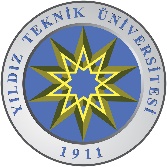 DERS HOCASI TARAFINDAN DOLDURULACAKTIR:ÖĞRENCİ BİLGİLERİ:ÖĞRENCİ BİLGİLERİ:ÖĞRENCİNİN ADI SOYADIDOĞUM TARİHİCEP TELEFONUEMAİL ADRESİ (varsa ikinci bir email adresi)MEZUN OLDUĞU OKUL VE BÖLÜMDEVAM ETTİĞİ OKUL/ÜNİVERSİTE + BÖLÜM + DÖNEM + ÇALIŞTIĞI İŞYERİ + GÖREVİ (Tez yazıyorsa tez konusu)KATILDIĞI BALKAR DİL KURSUKURSA KATILMA GEREKÇESİ (Dili ne amaçla öğrenmek istediği) DAHA ÖNCE BALKAR KURSLARINA KATILDI MI? DEVAM VE BAŞARI DURUMU NEDİR? ÖĞRENCİNİN İMZASIÖĞRENCİNİN DERSE DEVAM DURUMUÖĞRENCİNİN DERSTE BAŞARI DURUMUÖĞRENCİNİN DERS SONUNDA BAŞARI DURUMU VE SERTİFİKA DERECESİDİĞER NOTLARKURS HOCASININ ADI SOYADI VE İMZASI